Kehilat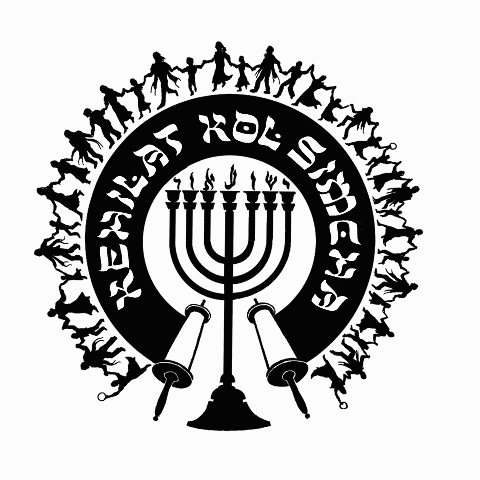 Kol Simcha2925 NW 39th Ave.Gainesville, FL 32605(352) 485-1210{P.O. Box 358924Gainesville, FL 32635-8924}“Kol Sason V’Kol Simcha, Kol Chatan V’Kol Kala”“The voice of joy, and the voice of gladness, the voice of the bridegroom, and the voice of the bride”  (Jer. 33:11)A family-oriented congregation of Jewish and Gentile believers who worship Israel’s Messiah, Y’shua HaMashiac (Jesus Christ), in the context of Jewish lifestyle and identity. We are committed to restoring the family unit and the Biblical/Jewish roots of our faith in the God of Abraham, Isaac and Jacob. Come share the joy!February 10, 20245785-5786 (2025) High Holiday Services Schedule(All Times are Tentative at Best… See Website for last minute changes)PurimErev Purim Thursday February 13, 2025, at ~6:30pm (after sunset) Main SanctuaryPesach / Feast of Matzot (Passover, Lev. 23:4-14)14th Aviv Fri. Evening April 11, 2025, at 7:00pm (sunset 7, Kol Simcha’s Yeshua Passover Seder) Gymnasium14th Aviv Day Sat. April 12, 2025, Shabbat Service at 10:00am in the Main Sanctuary15th Aviv Eve Sat. Night 12Apr25, Feast of Unleavened Bread, 6pm, Main Sanctuary (Home Seder after service)15th Aviv Day Sun. April 13, 2025, 15th Aviv First Day of Unleavened Bread, No Service21st Aviv Eve Friday April 18, 2025, Main Sanctuary – (sundown) TBA21st Aviv Day Sat. April 19, 2025, 10a Main SanctuaryShavuot (Pentecost, Lev. 23:15-22)Kol Simcha Shavuot Service & Picnic Sunday June 8, 2025 @ 9am at Poe SpringsRosh Hashanah (Feast of Trumpets, Yom Teruah, Lev. 23:24)Monday Evening September 22, 2025, at 7:30pm (after sunset, Sweets Oneg) Main SanctuaryTuesday Morning September 23, 2025, at 10am (Full Oneg) Main SanctuaryYom Kippur ( Day of Atonement, Lev. 23:27)Wednesday Evening October 1, 2025, at 7:00pm (after sunset) Main SanctuaryThursday Morning October 2, 2025, at 12pm (Noon, “break-fast” TBA at sunset) Main SanctuarySukkot (Feast of Tabernacles, Lev. 23:34)1st DayMonday Evening October 6, 2025, at 7:30pm (in the Sukkah Service) PavilionTuesday Morning October 7, 2025, at 10am (Full Oneg in Sukkah) Main Sanctuary8th Day - Shemini Atzeret / Simchat TorahMonday Evening October 13, 2025, service TBATuesday Morning October 14, 2025, at 10am (Full Oneg) Main SanctuaryChanukahFirst Night Sunday Night December 14, 2025, at sunset, No ServiceEight Night Sunday Night December 21, 2025, at 5:30pm, KS Chanukah Party in the Kids BuildingRabbi A. Antonio Arroyo